 Sekolah Tinggi Ilmu Administrasi & Pemerintahan Annisa Dwi Salfaritzi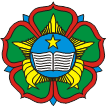 KARTU HASIL STUDISemester ............ Tahun ......./........NPM/NIKNama Mahasiswa Program Studi.	: .......................................: ....................................... : .......................................Semester Dosen PA: .......: ..................................Indeks Prestasi Semester : ...... Indeks Prestasi Kumulatif : ......Maksimum Sks yang boleh diambil : ......Mengetahui, Pembantu Rektor I,................................Palembang, ................ 20.... Dekan,................................NomorKode.Mata KuliahMata Kuliahsks (K)Nilai (A-E)Bobot (B)K x B1.............................. ............... ...............2.............................. ............... ...............3.............................. ............... ...............4.............................. ............... ...............5.............................. ............... ...............6.............................. ............... ...............7.............................. ............... ...............8.............................. ............... ...............JumlahJumlahJumlah